Утвержден
Решением Совета депутатов
городского округа Реутов
от 29.06.2011 №134/16
(в ред. от 05.06.2019 №17/2019-НА,
от 03.02.2021 №5/2021-НА,
от 28.09.2022 №74/2022-НА)ГЕНЕРАЛЬНЫЙ ПЛАН ГОРОДСКОГО ОКРУГА РЕУТОВ МОСКОВСКОЙ ОБЛАСТИПРИЛОЖЕНИЕ. СВЕДЕНИЯ О ГРАНИЦАХ НАСЕЛЕННЫХ ПУНКТОВ
(В ТОМ ЧИСЛЕ ГРАНИЦАХ ОБРАЗУЕМЫХ НАСЕЛЕННЫХ ПУНКТОВ),
ВХОДЯЩИХ В СОСТАВ ГОРОДСКОГО ОКРУГА
(МАТЕРИАЛЫ В ЭЛЕКТРОННОМ ВИДЕ).2022КОМИТЕТ ПО АРХИТЕКТУРЕ И ГРАДОСТРОИТЕЛЬСТВУ
МОСКОВСКОЙ ОБЛАСТИГосударственное автономное учреждение Московской области
«Научно-исследовательский и проектный институт градостроительства»(ГАУ МО «НИиПИ градостроительства»)143960, Московская область, г. Реутов, проспект Мира, д. 57, помещение III, тел: +7 (495) 242 77 07, niipi@mosreg.ruЗаказчик: Комитет по архитектуре и	Государственное задание №834.4 отградостроительству Московской области	01.08.2022ГЕНЕРАЛЬНЫЙ ПЛАН ГОРОДСКОГО ОКРУГА РЕУТОВ МОСКОВСКОЙ ОБЛАСТИПриложение. Сведения о границах населенных пунктов (в том числе границах
образуемых населенных пунктов), входящих в состав городского округа(материалы в электронном виде).2022План границ объекта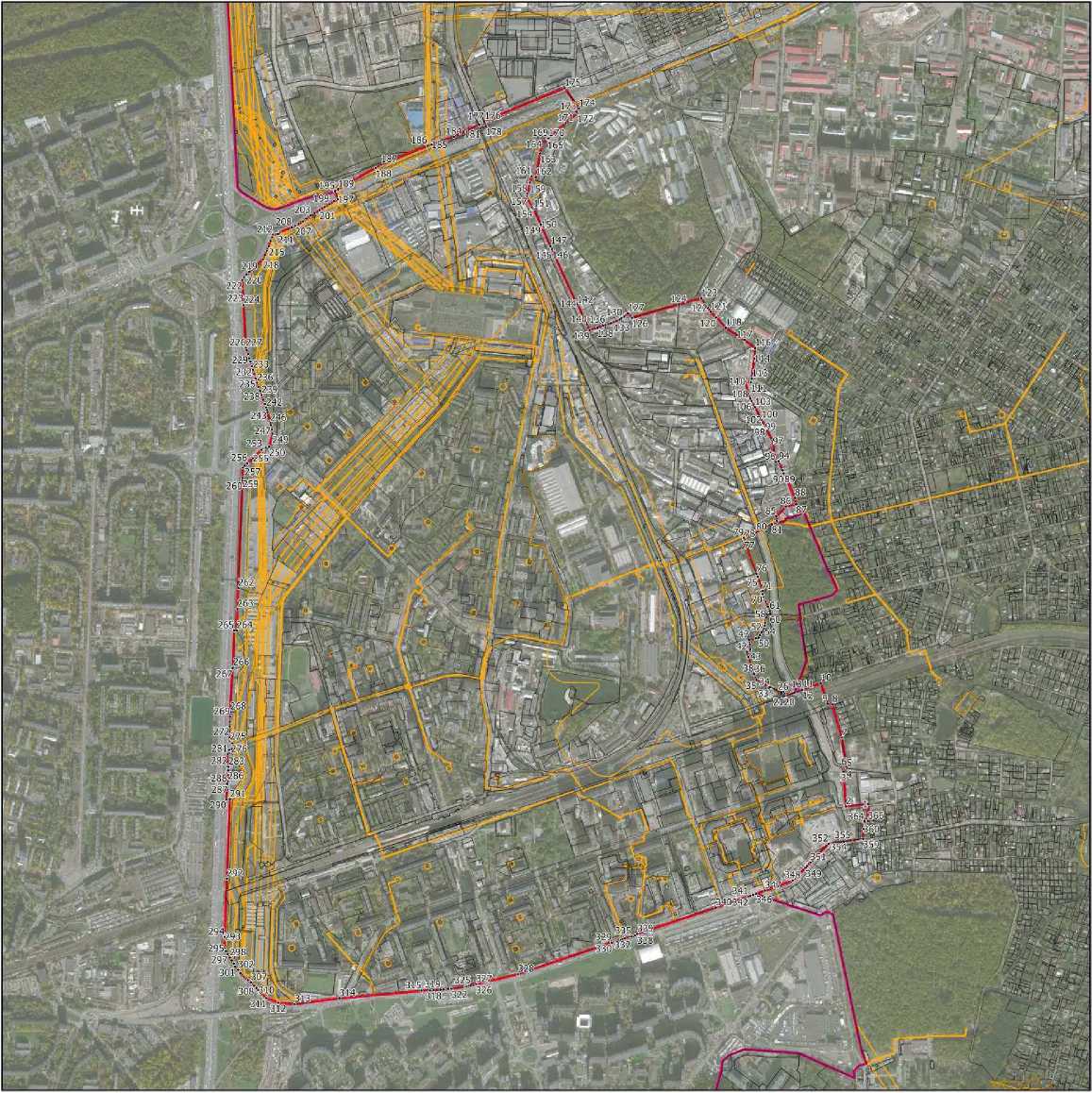 Масштаб 1 - 25 000Условные обозначения:	 - граница объекта, местоположение которого описано—	 - границы муниципальных образований- - границы зон с особыми условиями использования территорий - границы земельных участков по сведениям ЕГРН 	- характерная точка границы объектаПодпись	Дата «	»	20	г.Место для оттиска печати (при наличии) лица, составившего описание местоположения границ объекта 	^*[НИиПИ\градостроительстваГлавный градостроительП.С. БогачевРуководитель мастерскойН.В. МакаровНачальник отделаВ.И. ЛавренкоОПИСАНИЕ МЕСТОПОЛОЖЕНИЯ ГРАНИЦОПИСАНИЕ МЕСТОПОЛОЖЕНИЯ ГРАНИЦгород Реутовгород Реутов(наименование объекта, местоположение границ которого описано (далее - объект))(наименование объекта, местоположение границ которого описано (далее - объект))(наименование объекта, местоположение границ которого описано (далее - объект))Раздел 1Раздел 1Раздел 1Сведения об объектеСведения об объектеСведения об объекте№п/пХарактеристики объектаОписание характеристик1231.Местоположение объектаМосковская область, городской округ Реутов2.Площадь объекта +/- величинапогрешности определения площади (Р +/- Дельта Р)8882397 кв. м ± 1043 кв. м3.Иные характеристики объектаРаздел 2Раздел 2Раздел 2Раздел 2Раздел 2Раздел 2Сведения о местоположении границ объектаСведения о местоположении границ объектаСведения о местоположении границ объектаСведения о местоположении границ объектаСведения о местоположении границ объектаСведения о местоположении границ объекта1. Система координат МСК-50, зона 21. Система координат МСК-50, зона 21. Система координат МСК-50, зона 21. Система координат МСК-50, зона 21. Система координат МСК-50, зона 21. Система координат МСК-50, зона 22. Сведения о характерных точках границ объекта2. Сведения о характерных точках границ объекта2. Сведения о характерных точках границ объекта2. Сведения о характерных точках границ объекта2. Сведения о характерных точках границ объекта2. Сведения о характерных точках границ объектаОбозначение характерных точек границКоординаты, мКоординаты, мМетод определения координат характерной точкиСредняя квадратическая погрешность положения характерной точки (М^), мОписание обозначения точки на местности (при наличии)Обозначение характерных точек границXYМетод определения координат характерной точкиСредняя квадратическая погрешность положения характерной точки (М^), мОписание обозначения точки на местности (при наличии)i234561468443.252212915.26Картометрический0,1-2468431.452212810.89Картометрический0,1-3468595.272212799.24Картометрический0,1-4468609.662212813.96Картометрический0,1-5468610.602212814.93Картометрический0,1-6468616.642212814.78Картометрический0,1-7468755.412212791.38Картометрический0,1-8468912.292212747.30Картометрический0,1-9468915.282212725.94Картометрический0,1-10469011.972212692.96Картометрический0,1-11468982.342212607.48Картометрический0,1-12468982.012212606.54Картометрический0,1-13468981.212212604.28Картометрический0,1-14468968.752212569.01Картометрический0,1-15468967.122212568.36Картометрический0,1-16468952.152212525.04Картометрический0,1-17468952.152212525.02Картометрический0,1-18468950.342212519.79Картометрический0,1-19468950.632212519.29Картометрический0,1-20468950.622212519.29Картометрический0,1-21468950.812212518.96Картометрический0,1-22468954.052212513.22Картометрический0,1-23468959.352212503.84Картометрический0,1-24468961.602212509.43Картометрический0,1-25468964.532212518.99Картометрический0,1-26468970.822212516.48Картометрический0,1-27468967.882212506.91Картометрический0,1-28468990.092212462.71Картометрический0,1-29468992.232212458.29Картометрический0,1-30468992.772212453.49Картометрический0,1-31468991.142212448.76Картометрический0,1-32468990.892212447.95Картометрический0,1-33468991.062212447.64Картометрический0,1-34468992.882212453.33Картометрический0,1-35469027.712212389.97Картометрический0,1-Раздел 2Раздел 2Раздел 2Раздел 2Раздел 2Раздел 2Сведения о местоположении границ объектаСведения о местоположении границ объектаСведения о местоположении границ объектаСведения о местоположении границ объектаСведения о местоположении границ объектаСведения о местоположении границ объектаОбозначение характерных точек границКоординаты, мКоординаты, мМетод определения координат характерной точкиСредняя квадратическая погрешность положения характерной точки (М^), мОписание обозначения точки на местности (при наличии)Обозначение характерных точек границXYМетод определения координат характерной точкиСредняя квадратическая погрешность положения характерной точки (М^), мОписание обозначения точки на местности (при наличии)i2345636469053.172212380.76Картометрический0,1-37469056.032212377.21Картометрический0,1-38469056.032212377.20Картометрический0,1-39469134.302212351.46Картометрический0,1-40469135.112212351.79Картометрический0,1-41469136.312212351.37Картометрический0,1-42469159.462212345.04Картометрический0,1-43469164.592212360.89Картометрический0,1-44469172.082212360.23Картометрический0,1-45469194.752212358.20Картометрический0,1-46469208.132212356.40Картометрический0,1-47469216.542212354.62Картометрический0,1-48469220.362212385.67Картометрический0,1-49469224.442212385.88Картометрический0,1-50469227.002212399.30Картометрический0,1-51469239.042212405.85Картометрический0,1-52469251.972212414.33Картометрический0,1-53469269.302212426.13Картометрический0,1-54469282.022212428.98Картометрический0,1-55469296.562212429.76Картометрический0,1-56469322.802212431.14Картометрический0,1-57469322.762212434.01Картометрический0,1-58469337.952212434.24Картометрический0,1-59469337.032212451.98Картометрический0,1-60469339.342212452.96Картометрический0,1-61469351.962212451.76Картометрический0,1-62469364.982212446.15Картометрический0,1-63469371.762212443.13Картометрический0,1-64469396.732212431.89Картометрический0,1-65469414.982212423.95Картометрический0,1-66469417.492212423.16Картометрический0,1-67469419.772212422.60Картометрический0,1-68469429.112212419.16Картометрический0,1-69469431.422212418.26Картометрический0,1-70469432.652212417.74Картометрический0,1-71469444.042212412.80Картометрический0,1-72469445.532212412.08Картометрический0,1-73469448.462212419.25Картометрический0,1-74469510.872212395.71Картометрический0,1-75469514.032212395.30Картометрический0,1-Раздел 2Раздел 2Раздел 2Раздел 2Раздел 2Раздел 2Сведения о местоположении границ объектаСведения о местоположении границ объектаСведения о местоположении границ объектаСведения о местоположении границ объектаСведения о местоположении границ объектаСведения о местоположении границ объектаОбозначение характерных точек границКоординаты, мКоординаты, мМетод определения координат характерной точкиСредняя квадратическая погрешность положения характерной точки (М^), мОписание обозначения точки на местности (при наличии)Обозначение характерных точек границXYМетод определения координат характерной точкиСредняя квадратическая погрешность положения характерной точки (М^), мОписание обозначения точки на местности (при наличии)i2345676469527.552212390.14Картометрический0,1-77469688.492212330.62Картометрический0,1-78469689.952212333.30Картометрический0,1-79469696.822212330.49Картометрический0,1-80469749.892212439.97Картометрический0,1-81469762.642212462.02Картометрический0,1-82469760.822212462.52Картометрический0,1-83469773.062212487.75Картометрический0,1-84469776.252212485.54Картометрический0,1-85469796.942212482.70Картометрический0,1-86469843.862212528.02Картометрический0,1-87469856.292212576.29Картометрический0,1-88469884.552212571.36Картометрический0,1-89470000.062212521.86Картометрический0,1-90469999.362212517.86Картометрический0,1-91470012.822212512.54Картометрический0,1-92470015.262212511.58Картометрический0,1-93470048.352212498.51Картометрический0,1-94470055.942212495.07Картометрический0,1-95470057.442212494.53Картометрический0,1-96470054.092212480.43Картометрический0,1-97470154.012212466.11Картометрический0,1-98470221.472212430.45Картометрический0,1-99470221.632212430.70Картометрический0,1-100470252.132212413.96Картометрический0,1-101470252.002212413.71Картометрический0,1-102470252.592212413.38Картометрический0,1-103470312.252212382.43Картометрический0,1-104470334.512212369.79Картометрический0,1-105470339.102212367.56Картометрический0,1-106470341.542212366.75Картометрический0,1-107470352.762212361.06Картометрический0,1-108470374.292212350.77Картометрический0,1-109470427.312212340.01Картометрический0,1-110470434.032212338.65Картометрический0,1-111470428.882212363.51Картометрический0,1-112470445.782212367.88Картометрический0,1-113470446.432212367.96Картометрический0,1-114470541.572212378.49Картометрический0,1-115470589.302212383.77Картометрический0,1-Раздел 2Раздел 2Раздел 2Раздел 2Раздел 2Раздел 2Сведения о местоположении границ объектаСведения о местоположении границ объектаСведения о местоположении границ объектаСведения о местоположении границ объектаСведения о местоположении границ объектаСведения о местоположении границ объектаОбозначение характерных точек границКоординаты, мКоординаты, мМетод определения координат характерной точкиСредняя квадратическая погрешность положения характерной точки (М^), мОписание обозначения точки на местности (при наличии)Обозначение характерных точек границXYМетод определения координат характерной точкиСредняя квадратическая погрешность положения характерной точки (М^), мОписание обозначения точки на местности (при наличии)i23456116470590.182212383.35Картометрический0,1-117470628.082212333.38Картометрический0,1-118470685.692212244.03Картометрический0,1-119470736.342212200.64Картометрический0,1-120470734.212212198.15Картометрический0,1-121470761.172212173.49Картометрический0,1-122470780.062212159.24Картометрический0,1-123470824.542212129.93Картометрический0,1-124470795.982212023.54Картометрический0,1-125470733.322211803.77Картометрический0,1-126470732.742211802.51Картометрический0,1-127470754.612211785.11Картометрический0,1-128470753.242211784.75Картометрический0,1-129470738.812211766.81Картометрический0,1-130470733.042211757.51Картометрический0,1-131470730.122211753.58Картометрический0,1-132470724.562211745.24Картометрический0,1-133470713.212211717.75Картометрический0,1-134470707.352211703.54Картометрический0,1-135470698.412211678.63Картометрический0,1-136470699.882211678.14Картометрический0,1-137470695.512211667.37Картометрический0,1-138470686.492211640.23Картометрический0,1-139470675.102211603.46Картометрический0,1-140470700.892211591.54Картометрический0,1-141470794.402211548.33Картометрический0,1-142470792.372211545.03Картометрический0,1-143470800.022211541.78Картометрический0,1-144470800.012211541.74Картометрический0,1-145471055.232211425.71Картометрический0,1-146471056.182211427.34Картометрический0,1-147471070.752211420.62Картометрический0,1-148471070.072211418.99Картометрический0,1-149471172.422211373.51Картометрический0,1-150471172.472211373.61Картометрический0,1-151471246.152211339.56Картометрический0,1-152471246.152211339.55Картометрический0,1-153471246.162211339.55Картометрический0,1-154471249.542211334.94Картометрический0,1-155471255.022211332.05Картометрический0,1-Раздел 2Раздел 2Раздел 2Раздел 2Раздел 2Раздел 2Сведения о местоположении границ объектаСведения о местоположении границ объектаСведения о местоположении границ объектаСведения о местоположении границ объектаСведения о местоположении границ объектаСведения о местоположении границ объектаОбозначение характерных точек границКоординаты, мКоординаты, мМетод определения координат характерной точкиСредняя квадратическая погрешность положения характерной точки (М^), мОписание обозначения точки на местности (при наличии)Обозначение характерных точек границXYМетод определения координат характерной точкиСредняя квадратическая погрешность положения характерной точки (М^), мОписание обозначения точки на местности (при наличии)i23456156471295.972211310.35Картометрический0,1-157471308.362211309.25Картометрический0,1-158471316.452211310.97Картометрический0,1-159471367.212211321.77Картометрический0,1-160471369.932211322.45Картометрический0,1-161471399.242211330.57Картометрический0,1-162471395.732211349.93Картометрический0,1-163471507.462211370.50Картометрический0,1-164471550.722211378.50Картометрический0,1-165471573.542211404.56Картометрический0,1-166471574.432211404.26Картометрический0,1-167471576.202211406.17Картометрический0,1-168471577.702211407.91Картометрический0,1-169471579.202211409.66Картометрический0,1-170471578.232211410.06Картометрический0,1-171471649.392211490.83Картометрический0,1-172471697.802211545.77Картометрический0,1-173471703.462211541.28Картометрический0,1-174471718.642211553.65Картометрический0,1-175471814.862211486.20Картометрический0,1-176471659.022211109.75Картометрический0,1-177471656.502211105.85Картометрический0,1-178471635.892211114.28Картометрический0,1-179471634.572211114.83Картометрический0,1-180471634.532211114.61Картометрический0,1-181471625.552211089.51Картометрический0,1-182471639.832211083.70Картометрический0,1-183471642.702211082.52Картометрический0,1-184471585.712210963.81Картометрический0,1-185471548.772210858.90Картометрический0,1-186471543.842210839.19Картометрический0,1-187471455.062210622.10Картометрический0,1-188471439.552210595.53Картометрический0,1-189471338.422210418.90Картометрический0,1-190471338.262210418.98Картометрический0,1-191471338.232210418.89Картометрический0,1-192471331.472210407.17Картометрический0,1-193471331.672210407.09Картометрический0,1-194471330.122210404.39Картометрический0,1-195471329.472210404.61Картометрический0,1-Раздел 2Раздел 2Раздел 2Раздел 2Раздел 2Раздел 2Сведения о местоположении границ объектаСведения о местоположении границ объектаСведения о местоположении границ объектаСведения о местоположении границ объектаСведения о местоположении границ объектаСведения о местоположении границ объектаОбозначение характерных точек границКоординаты, мКоординаты, мМетод определения координат характерной точкиСредняя квадратическая погрешность положения характерной точки (М^), мОписание обозначения точки на местности (при наличии)Обозначение характерных точек границXYМетод определения координат характерной точкиСредняя квадратическая погрешность положения характерной точки (М^), мОписание обозначения точки на местности (при наличии)i23456196471329.612210404.97Картометрический0,1-197471291.572210417.51Картометрический0,1-198471282.342210400.52Картометрический0,1-199471268.902210378.13Картометрический0,1-200471255.952210356.48Картометрический0,1-201471240.532210331.72Картометрический0,1-202471226.192210307.51Картометрический0,1-203471215.182210289.62Картометрический0,1-204471200.402210269.68Картометрический0,1-205471187.942210253.03Картометрический0,1-206471175.142210233.27Картометрический0,1-207471167.362210216.57Картометрический0,1-208471158.802210201.18Картометрический0,1-209471136.182210144.82Картометрический0,1-210471130.852210142.69Картометрический0,1-211471128.432210135.61Картометрический0,1-212471123.402210112.02Картометрический0,1-213471112.292210107.91Картометрический0,1-214471094.742210100.50Картометрический0,1-215471069.882210091.87Картометрический0,1-216471048.252210082.77Картометрический0,1-217471028.152210074.04Картометрический0,1-218471008.942210065.14Картометрический0,1-219470950.452210001.79Картометрический0,1-220470936.772209987.13Картометрический0,1-221470923.952209976.11Картометрический0,1-222470910.612209967.84Картометрический0,1-223470798.592209973.69Картометрический0,1-224470791.832209974.04Картометрический0,1-225470591.062209984.50Картометрический0,1-226470590.432209984.70Картометрический0,1-227470590.152209984.79Картометрический0,1-228470580.742209987.67Картометрический0,1-229470562.222209994.91Картометрический0,1-230470542.552210000.66Картометрический0,1-231470526.802210006.10Картометрический0,1-232470504.642210013.02Картометрический0,1-233470487.452210017.76Картометрический0,1-234470468.332210023.76Картометрический0,1-235470448.602210029.90Картометрический0,1-Раздел 2Раздел 2Раздел 2Раздел 2Раздел 2Раздел 2Сведения о местоположении границ объектаСведения о местоположении границ объектаСведения о местоположении границ объектаСведения о местоположении границ объектаСведения о местоположении границ объектаСведения о местоположении границ объектаОбозначение характерных точек границКоординаты, мКоординаты, мМетод определения координат характерной точкиСредняя квадратическая погрешность положения характерной точки (М^), мОписание обозначения точки на местности (при наличии)Обозначение характерных точек границXYМетод определения координат характерной точкиСредняя квадратическая погрешность положения характерной точки (М^), мОписание обозначения точки на местности (при наличии)i23456236470427.072210037.12Картометрический0,1-237470407.452210044.56Картометрический0,1-238470389.602210051.15Картометрический0,1-239470369.402210058.70Картометрический0,1-240470347.412210066.32Картометрический0,1-241470326.802210073.50Картометрический0,1-242470309.052210080.13Картометрический0,1-243470299.542210083.15Картометрический0,1-244470288.432210086.68Картометрический0,1-245470244.712210098.12Картометрический0,1-246470236.942210099.83Картометрический0,1-247470227.872210101.82Картометрический0,1-248470206.222210106.70Картометрический0,1-249470186.682210109.64Картометрический0,1-250470126.272210094.26Картометрический0,1-251470121.222210077.27Картометрический0,1-252470117.762210065.93Картометрический0,1-253470115.262210062.14Картометрический0,1-254470110.522210058.05Картометрический0,1-255470071.552210017.65Картометрический0,1-256470047.932209991.59Картометрический0,1-257470035.282209978.64Картометрический0,1-258470027.322209970.80Картометрический0,1-259469978.262209968.76Картометрический0,1-260469967.882209968.37Картометрический0,1-261469967.882209968.36Картометрический0,1-262469460.252209948.56Картометрический0,1-263469361.612209944.71Картометрический0,1-264469260.472209940.89Картометрический0,1-265469259.922209928.82Картометрический0,1-266469086.482209925.10Картометрический0,1-267469083.182209921.04Картометрический0,1-268468877.692209910.77Картометрический0,1-269468853.802209910.32Картометрический0,1-270468831.002209909.11Картометрический0,1-271468808.092209908.27Картометрический0,1-272468784.272209908.31Картометрический0,1-273468755.462209908.07Картометрический0,1-274468741.462209907.87Картометрический0,1-275468735.682209909.78Картометрический0,1-Раздел 2Раздел 2Раздел 2Раздел 2Раздел 2Раздел 2Сведения о местоположении границ объектаСведения о местоположении границ объектаСведения о местоположении границ объектаСведения о местоположении границ объектаСведения о местоположении границ объектаСведения о местоположении границ объектаОбозначение характерных точек границКоординаты, мКоординаты, мМетод определения координат характерной точкиСредняя квадратическая погрешность положения характерной точки (М^), мОписание обозначения точки на местности (при наличии)Обозначение характерных точек границXYМетод определения координат характерной точкиСредняя квадратическая погрешность положения характерной точки (М^), мОписание обозначения точки на местности (при наличии)i23456276468730.602209915.30Картометрический0,1-277468729.852209920.17Картометрический0,1-278468700.582209918.98Картометрический0,1-279468698.382209905.05Картометрический0,1-280468681.482209904.76Картометрический0,1-281468677.792209899.20Картометрический0,1-282468620.302209897.15Картометрический0,1-283468618.732209902.24Картометрический0,1-284468604.302209901.07Картометрический0,1-285468601.182209901.08Картометрический0,1-286468549.632209899.16Картометрический0,1-287468537.982209898.75Картометрический0,1-288468538.062209896.16Картометрический0,1-289468511.332209895.24Картометрический0,1-290468465.802209892.14Картометрический0,1-291468465.502209909.48Картометрический0,1-292468091.522209894.98Картометрический0,1-293467819.412209884.47Картометрический0,1-294467815.982209884.34Картометрический0,1-295467763.832209882.32Картометрический0,1-296467749.482209891.09Картометрический0,1-297467736.042209898.26Картометрический0,1-298467719.192209909.74Картометрический0,1-299467707.502209917.73Картометрический0,1-300467691.342209927.43Картометрический0,1-301467676.752209934.38Картометрический0,1-302467662.122209947.39Картометрический0,1-303467648.052209956.69Картометрический0,1-304467644.972209958.73Картометрический0,1-305467629.702209975.15Картометрический0,1-306467614.152209993.86Картометрический0,1-307467603.022210008.57Картометрический0,1-308467587.412210023.74Картометрический0,1-309467576.472210034.57Картометрический0,1-310467567.112210043.01Картометрический0,1-311467529.202210081.11Картометрический0,1-312467507.142210136.97Картометрический0,1-313467500.642210214.46Картометрический0,1-314467527.482210425.42Картометрический0,1-315467563.332210811.87Картометрический0,1-Раздел 2Раздел 2Раздел 2Раздел 2Раздел 2Раздел 2Сведения о местоположении границ объектаСведения о местоположении границ объектаСведения о местоположении границ объектаСведения о местоположении границ объектаСведения о местоположении границ объектаСведения о местоположении границ объектаОбозначение характерных точек границКоординаты, мКоординаты, мМетод определения координат характерной точкиСредняя квадратическая погрешность положения характерной точки (М^), мОписание обозначения точки на местности (при наличии)Обозначение характерных точек границXYМетод определения координат характерной точкиСредняя квадратическая погрешность положения характерной точки (М^), мОписание обозначения точки на местности (при наличии)i23456316467567.122210850.97Картометрический0,1-317467564.682210851.36Картометрический0,1-318467566.252210868.28Картометрический0,1-319467568.942210902.18Картометрический0,1-320467570.032210916.96Картометрический0,1-321467571.812210936.86Картометрический0,1-322467572.742210952.58Картометрический0,1-323467583.322211018.07Картометрический0,1-324467583.862211023.61Картометрический0,1-325467587.452211043.59Картометрический0,1-326467594.082211068.72Картометрический0,1-327467594.562211068.60Картометрический0,1-328467641.672211266.69Картометрический0,1-329467790.722211708.17Картометрический0,1-330467789.082211708.74Картометрический0,1-331467803.892211752.36Картометрический0,1-332467807.052211759.70Картометрический0,1-333467810.412211768.97Картометрический0,1-334467818.762211793.79Картометрический0,1-335467820.362211800.19Картометрический0,1-336467818.582211800.87Картометрический0,1-337467824.422211818.70Картометрический0,1-338467827.462211827.95Картометрический0,1-339467831.032211828.20Картометрический0,1-340467954.382212198.00Картометрический0,1-341468007.822212351.18Картометрический0,1-342468007.102212351.46Картометрический0,1-343468010.082212360.41Картометрический0,1-344468014.582212373.67Картометрический0,1-345468019.552212388.38Картометрический0,1-346468020.672212388.01Картометрический0,1-347468035.672212430.02Картометрический0,1-348468082.142212560.01Картометрический0,1-349468142.702212620.56Картометрический0,1-350468151.192212628.17Картометрический0,1-351468168.062212643.61Картометрический0,1-352468255.342212728.83Картометрический0,1-353468265.992212800.91Картометрический0,1-354468267.962212814.19Картометрический0,1-355468270.802212833.41Картометрический0,1-Раздел 2Раздел 2Раздел 2Раздел 2Раздел 2Раздел 2Сведения о местоположении границ объектаСведения о местоположении границ объектаСведения о местоположении границ объектаСведения о местоположении границ объектаСведения о местоположении границ объектаСведения о местоположении границ объектаОбозначение характерных точек границКоординаты, мКоординаты, мМетод определения координат характерной точкиСредняя квадратическая погрешность положения характерной точки (М^), мОписание обозначения точки на местности (при наличии)Обозначение характерных точек границXYМетод определения координат характерной точкиСредняя квадратическая погрешность положения характерной точки (М^), мОписание обозначения точки на местности (при наличии)i23456356468275.862212867.71Картометрический0,1-357468278.332212884.40Картометрический0,1-358468278.712212886.99Картометрический0,1-359468279.472212892.12Картометрический0,1-360468325.172212892.98Картометрический0,1-361468325.252212894.50Картометрический0,1-362468325.252212894.51Картометрический0,1-363468355.252212895.89Картометрический0,1-364468358.212212896.81Картометрический0,1-365468361.582212898.25Картометрический0,1-366468362.112212914.64Картометрический0,1-367468363.052212914.57Картометрический0,1-1468443.252212915.26Картометрический0,1-3. Сведения о характерных точках части (частей) границы объекта3. Сведения о характерных точках части (частей) границы объекта3. Сведения о характерных точках части (частей) границы объекта3. Сведения о характерных точках части (частей) границы объекта3. Сведения о характерных точках части (частей) границы объекта3. Сведения о характерных точках части (частей) границы объектаОбозначение характерных точек границКоординаты, мКоординаты, мМетод определения координат характерной точкиСредняя квадратическая погрешность положения характерной точки (М^), мОписание обозначения точки на местности (при наличии)Обозначение характерных точек границXYМетод определения координат характерной точкиСредняя квадратическая погрешность положения характерной точки (М^), мОписание обозначения точки на местности (при наличии)123456------Сведения о местоположении измененных (уточненных) границ объектаСведения о местоположении измененных (уточненных) границ объектаСведения о местоположении измененных (уточненных) границ объектаСведения о местоположении измененных (уточненных) границ объектаСведения о местоположении измененных (уточненных) границ объектаСведения о местоположении измененных (уточненных) границ объектаСведения о местоположении измененных (уточненных) границ объектаСведения о местоположении измененных (уточненных) границ объекта1. Система координат -1. Система координат -1. Система координат -1. Система координат -1. Система координат -1. Система координат -1. Система координат -1. Система координат -2. Сведения о характерных точках границ объекта2. Сведения о характерных точках границ объекта2. Сведения о характерных точках границ объекта2. Сведения о характерных точках границ объекта2. Сведения о характерных точках границ объекта2. Сведения о характерных точках границ объекта2. Сведения о характерных точках границ объекта2. Сведения о характерных точках границ объектаОбозначение характерных точек границСуществующие координаты, мСуществующие координаты, мИзмененные (уточненные) координаты, мИзмененные (уточненные) координаты, мМетод определения координат характерной точкиСредняя квадратическая погрешность положения характерной точки (М^), мОписание обозначения точки на местности (при наличии)Обозначение характерных точек границXYXYМетод определения координат характерной точкиСредняя квадратическая погрешность положения характерной точки (М^), мОписание обозначения точки на местности (при наличии)i2345678-------3. Сведения о характерных точках части (частей) границы объекта3. Сведения о характерных точках части (частей) границы объекта3. Сведения о характерных точках части (частей) границы объекта3. Сведения о характерных точках части (частей) границы объекта3. Сведения о характерных точках части (частей) границы объекта3. Сведения о характерных точках части (частей) границы объекта3. Сведения о характерных точках части (частей) границы объекта3. Сведения о характерных точках части (частей) границы объектаОбозначение характерных точек границСуществующие координаты, мСуществующие координаты, мИзмененные (уточненные) координаты, мИзмененные (уточненные) координаты, мМетод определения координат характерной точкиСредняя квадратическая погрешность положения характерной точки (М^), мОписание обозначения точки на местности (при наличии)Обозначение характерных точек границXYXYМетод определения координат характерной точкиСредняя квадратическая погрешность положения характерной точки (М^), мОписание обозначения точки на местности (при наличии)12345678-------